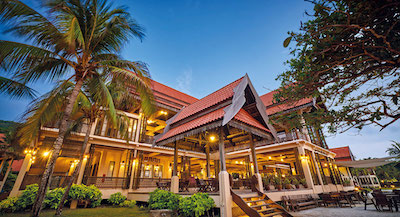 DateTimeItineraryItineraryDay 109.00am12.00pm02.00pm07.00pmSYAHBANDAR JETTY – REDANG (Lunch / Dinner)Transfer from Syahbandar Jetty to REDANG ISLANDUpon arrival, check in and briefing.SET lunch will be servedAssemble at meeting point proceed for Snorkeling trip around the island. You may snorkeling or swim along the island. Return to resort and enjoy swim along the beautiful blue bay.SET Dinner will be provided at resort.SYAHBANDAR JETTY – REDANG (Lunch / Dinner)Transfer from Syahbandar Jetty to REDANG ISLANDUpon arrival, check in and briefing.SET lunch will be servedAssemble at meeting point proceed for Snorkeling trip around the island. You may snorkeling or swim along the island. Return to resort and enjoy swim along the beautiful blue bay.SET Dinner will be provided at resort.Day 208.00am09.00am07.00amREDANG ISLAND (Breakfast / Lunch / Dinner)SET Breakfast at ResortAssemble at meeting point and proceed for Marine Park Snorkeling tripSET lunch will be served at resort.Afternoon, assemble and depart for snorkeling trip. . You may snorkeling or swim along the island. neraryeturn to resort and enjoy swim along the beautiful blue bay.SET Dinner will be provided at resort. REDANG ISLAND (Breakfast / Lunch / Dinner)SET Breakfast at ResortAssemble at meeting point and proceed for Marine Park Snorkeling tripSET lunch will be served at resort.Afternoon, assemble and depart for snorkeling trip. . You may snorkeling or swim along the island. neraryeturn to resort and enjoy swim along the beautiful blue bay.SET Dinner will be provided at resort. Day 308.00amREDANG – SYAHBANDAR - JETTY (Breakfast)SET Breakfast – Check – out , FERRY Transfer back to Syahbandar Jetty Journey home REDANG – SYAHBANDAR - JETTY (Breakfast)SET Breakfast – Check – out , FERRY Transfer back to Syahbandar Jetty Journey home Basic Package Includes:2 Way Syahbandar Jetty – Redang Ferry Transfer2 Night Stay at resort2 Set Breakfast / 2 Set Lunch / 2 Set Dinner3 Boat Outing (Snorkeling) TripBasic Package Includes:2 Way Syahbandar Jetty – Redang Ferry Transfer2 Night Stay at resort2 Set Breakfast / 2 Set Lunch / 2 Set Dinner3 Boat Outing (Snorkeling) TripBasic Package Includes:2 Way Syahbandar Jetty – Redang Ferry Transfer2 Night Stay at resort2 Set Breakfast / 2 Set Lunch / 2 Set Dinner3 Boat Outing (Snorkeling) Trip